FUNDAÇÃO EDUCACIONAL CLAUDINO FRANCIO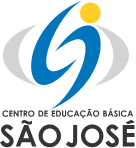 CENTRO DE EDUCAÇÃO BÁSICA SÃO JOSÉ15.09.2020HORÁRIO DE AULAS DO ENSINO FUNDAMENTAL II E MÉDIO A PARTIR DE 08.06.2020Obs.: Horário sujeito a alterações no dia.HORÁRIO DE AULAS DO ENSINO FUNDAMENTAL II E MÉDIO A PARTIR DE 08.06.2020Obs.: Horário sujeito a alterações no dia.HORÁRIO DE AULAS DO ENSINO FUNDAMENTAL II E MÉDIO A PARTIR DE 08.06.2020Obs.: Horário sujeito a alterações no dia.HORÁRIO DE AULAS DO ENSINO FUNDAMENTAL II E MÉDIO A PARTIR DE 08.06.2020Obs.: Horário sujeito a alterações no dia.HORÁRIO DE AULAS DO ENSINO FUNDAMENTAL II E MÉDIO A PARTIR DE 08.06.2020Obs.: Horário sujeito a alterações no dia.HORÁRIO DE AULAS DO ENSINO FUNDAMENTAL II E MÉDIO A PARTIR DE 08.06.2020Obs.: Horário sujeito a alterações no dia.HORÁRIO DE AULAS DO ENSINO FUNDAMENTAL II E MÉDIO A PARTIR DE 08.06.2020Obs.: Horário sujeito a alterações no dia.HORÁRIO DE AULAS DO ENSINO FUNDAMENTAL II E MÉDIO A PARTIR DE 08.06.2020Obs.: Horário sujeito a alterações no dia.HORÁRIO DE AULAS DO ENSINO FUNDAMENTAL II E MÉDIO A PARTIR DE 08.06.2020Obs.: Horário sujeito a alterações no dia.HORÁRIO DE AULAS DO ENSINO FUNDAMENTAL II E MÉDIO A PARTIR DE 08.06.2020Obs.: Horário sujeito a alterações no dia.HORÁRIO DE AULAS DO ENSINO FUNDAMENTAL II E MÉDIO A PARTIR DE 08.06.2020Obs.: Horário sujeito a alterações no dia.HORÁRIO DE AULAS DO ENSINO FUNDAMENTAL II E MÉDIO A PARTIR DE 08.06.2020Obs.: Horário sujeito a alterações no dia.SEGUNDA-FEIRAHorário6º ANO A7º ANO A7º ANO B8º ANO A9º ANO A9º ANO B1ª SÉRIE A1ª SERIE B2ª SÉRIE A3ª SÉRIE ASEGUNDA-FEIRA07:00-07:50LPL-Claudia ING-Karol-LIM-RoseHIS-FláviaLPL-WillianFIS-AdrianaQUI-AlissandroMAT-DiogoBIO- RodrigoSEGUNDA-FEIRA07:50-08:40LPL-Claudia HIS-Flávia-ING-KarolLIM-RoseMAT-DiogoLPL-WillianQUI-AlissandroFIS-AdrianaBIO- RodrigoSEGUNDA-FEIRA08:40-09:30HIS-FláviaLPL-Claudia -ING-KarolMAT-DiogoLIM-RoseQUI-AlissandroLPL--WillianBIO- RodrigoFIS-AdrianaSEGUNDA-FEIRA09:50-10:40ING-KarolLIM-Rose-LPL-Claudia MAT-DiogoLPL-WillianQUI-AlissandroHIST- FláviaBIO- RodrigoFIS-AdrianaSEGUNDA-FEIRA10:40-11:30LIM-RoseING-Karol-LPL-Claudia LPL-WillianMAT-DiogoBIO-RodrigoFIS-AdrianaQUI-AlissandroGEO- FláviaSEGUNDA-FEIRA13:00-13:50--LIM-Rose------LPL--WillianSEGUNDA-FEIRA13:50-14:40--CIE-Neuza------LPL--WillianSEGUNDA-FEIRA14:40-15:30--CIE-Neuza------MAT-DiogoSEGUNDA-FEIRA15:50-16:40--LPL-Luciana------MAT-DiogoSEGUNDA-FEIRA16:40-17:30--LPL-Luciana------MAT-DiogoHorário6º ANO A7º ANO A7º ANO B8º ANO A9º ANO A9º ANO B1ª SÉRIE A1ª SERIE B2ª SÉRIE A3ª SÉRIE ATERÇA-FEIRA07:00-07:50FIL- JuarezCIE- Neuza-MAT- JéssicaED.FIS- CarlãoQUI-AlissandroMAT-DiogoLPL-- WillianGEO-DeniseHIS- FláviaTERÇA-FEIRA07:50-08:40CIE- NeuzaMAT- Jéssica-FIL- JuarezMAT-DiogoQUI-AlissandroLPL- WillianHIS- FláviaGEO-DeniseED.FIS- CarlãoTERÇA-FEIRA08:40-09:30CIE- NeuzaMAT- Jéssica-ED.FIS- CarlãoGEO-DeniseFIL- JuarezHIS- FláviaLPL--WillianMAT-DiogoQUI-AlissandroTERÇA-FEIRA09:50-10:40MAT- JéssicaED.FIS- Carlão-CIE - NeuzaGEO-DeniseLPL-WillianHIS- FláviaQUI-AlissandroMAT-DiogoSOC- JuarezTERÇA-FEIRA10:40-11:30HIS- FláviaCIE- Neuza-MAT- JéssicaED.FIS- CarlãoGEO-DeniseMAT-DiogoSOC- Juarez LPL-WillianQUI-AlissandroTERÇA-FEIRA13:00-13:50--MAT- Jéssica------HIS- FláviaTERÇA-FEIRA13:50-14:40--LPL-Luciana------HIS- FláviaTERÇA-FEIRA14:40-15:30--LPL-Luciana------LPL-WillianTERÇA-FEIRA15:50-16:40--GEO-Denise------LPL-WillianTERÇA-FEIRA16:40-17:30--GEO-Denise------FIL- JuarezHorário6º ANO A7º ANO A7º ANO B8º ANO A9º ANO A9º ANO B1ª SÉRIE A1ª SERIE B2ª SÉRIE A3ª SÉRIE AQUARTA-FEIRA07:00-07:50LPL- Claudia MAT- Jéssica-ART-MarleteLPL-WillianING- KarolFIL- JuarezMAT-DiogoED.FIS- CarlãoQUI-AlissandroQUARTA-FEIRA07:50-08:40LPL- Claudia FIL- Juarez-MAT- JéssicaMAT-DiogoART- MarleteING- KarolGEO-DeniseQUI-AlissandroLPL-WillianQUARTA-FEIRA08:40-09:30MAT- JéssicaED.FIS- Carlão-LPL-- Claudia LPL-WillianMAT-DiogoSOC- JuarezGEO-DeniseQUI-AlissandroING- KarolQUARTA-FEIRA09:50-10:40ING- KarolLPL- Claudia -MAT- JéssicaFIL- JuarezGEO-DeniseLPL-WillianMAT-DiogoED.FIS- CarlãoQUI-AlissandroQUARTA-FEIRA10:40-11:30MAT- JéssicaLPL- Claudia -GEO-DeniseMAT-DiogoFIS-AlissandroED.FIS- CarlãoFIL- JuarezING- KarolLPL-WillianQUARTA-FEIRA13:00-13:50--ED.FIS- Carlão-----HIS- Flávia-QUARTA-FEIRA13:50-14:40--HIS- Flávia-----LPL- Willian-QUARTA-FEIRA14:40-15:30--FIL-Marcos -----LPL- Willian-QUARTA-FEIRA15:50-16:40--MAT- Jéssica-----FIL- Juarez-QUARTA-FEIRA16:40-17:30--MAT- Jéssica-----SOC- Juarez-Horário6º ANO A7º ANO A7º ANO B8º ANO A9º ANO A9º ANO B1ª SÉRIE A1ª SERIE B2ª SÉRIE A3ª SÉRIE AQUINTA-FEIRA07:00-07:50MAT- JéssicaGEO-Denise-CIE- NeuzaQUI-AlissandroLPL-WillianMAT-DiogoED.FIS- CarlãoBIO- RodrigoGEO- FláviaQUINTA-FEIRA07:50-08:40ED.FIS- CarlãoCIE - Neuza-MAT- JéssicaQUI-AlissandroMAT-DiogoGEO-DeniseBIO- RodrigoLPL- WillianGEO- FláviaQUINTA-FEIRA08:40-09:30MAT- JéssicaART- Marlete-ED.FIS- CarlãoLPL -WillianHIS- FláviaGEO-DeniseBIO- RodrigoMAT-DiogoQUI-AlissandroQUINTA-FEIRA09:50-10:40ART- MarleteMAT- Jéssica-CIE- NeuzaLPL-WillianFIS-AlissandroED.FIS- CarlãoMAT-DiogoHIST- FláviaBIO- RodrigoQUINTA-FEIRA10:40-11:30CIE - NeuzaMAT- Jéssica-HIS- FláviaART- MarleteED.FIS- CarlãoQUI-AlissandroLPL- WillianMAT-DiogoBIO- RodrigoQUINTA-FEIRA13:00-13:50--CIE- Neuza------MAT-DiogoQUINTA-FEIRA13:50-14:40--CIE- Neuza------MAT-DiogoQUINTA-FEIRA14:40-15:30--MAT- Jéssica------ED.FIS- CarlãoQUINTA-FEIRA15:50-16:40--MAT- Jéssica------LPL- WillianQUINTA-FEIRA16:40-17:30--ART- Marlete------LPL- WillianHorário6º ANO A7º ANO A7º ANO B8º ANO A9º ANO A9º ANO B1ª SÉRIE A1ª SERIE B2ª SÉRIE A3ª SÉRIE ASEXTA-FEIRA07:00-07:50ED.FIS- CarlãoLPL- Claudia -HIS- FláviaFIS-AlissandroING- KarolLPL -WillianMAT-DiogoGEO-DeniseFIS-AdrianaSEXTA-FEIRA07:50-08:40GEO-DeniseHIS- Flávia-LPL - Claudia FIS-AlissandroED.FIS- CarlãoMAT-DiogoLPL -WillianFIS-AdrianaING- KarolSEXTA-FEIRA08:40-09:30GEO-DeniseCIE- Neuza-LPL - Claudia HIS- FláviaMAT-DiogoLPL - WillianED.FIS- CarlãoING- KarolFIS-AdrianaSEXTA-FEIRA09:50-10:40CIE - NeuzaLPL- Claudia -GEO - DeniseING- KarolLPL -WillianMAT-DiogoH.AR-LiamaraFIS-AdrianaATUAL-FláviaSEXTA-FEIRA10:40-11:30LPL- Claudia GEO-Denise-CIE- NeuzaING- KarolHIS- FláviaH.ART-LiamaraMAT-DiogoLPL -WillianFIS-AdrianaSEXTA-FEIRA13:00-13:50--HIS- Flávia---ING- KarolBIO- Rodrigo--SEXTA-FEIRA13:50-14:40--ING- Karol---BIO- RodrigoFIS-Adriana--SEXTA-FEIRA14:40-15:30--ING- Karol---BIO- RodrigoFIS-Adriana--SEXTA-FEIRA15:50-16:40--LPL-Luciana---FIS-AdrianaING- Karol--SEXTA-FEIRA16:40-17:30--ED.FIS- Carlão---FIS-AdrianaING- Karol--